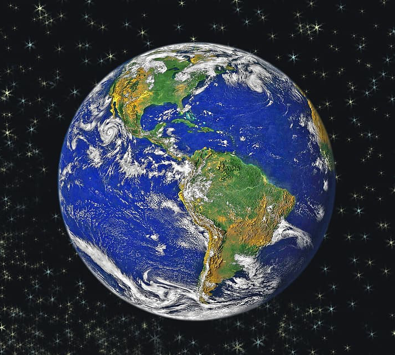 Aquesta activitat és d’observació i podem treure conclusions de moltes coses. Primer de tot entra a aquesta web https://zoom.earth podràs remenar una mica com funciona. A d’alt a l’esquerra podreu veure que hi ha la data d’avui i amb unes fletxes que van amunt i cap avall. Serveixen per canviar la data que més us interessi saber com es veu el planeta Terra.PreguntesQuè hi veus en aquesta web?Quins colors pots observar en el mapa? I què representa que són? Busca en el mapa la regió de Catalunya i observa quins colors es poden veure des de l’aire. Quins mesos de l’any podem veure Catalunya més verda? I quins mesos no ho és tant?Què deu ser  el que canvia el paisatge de Catalunya?Sabries trobar on es troba Banyoles? Si ho aconsegueixes apunta amb el cursor l’estany de Banyoles i apunta les coordenades que trobaràs a baix a l’esquerra de la web.Quin temps va fer el dia del teu aniversari?